Как в Microsoft Word расставить номера страницШаг 1. Выбрать пункт «Вставка».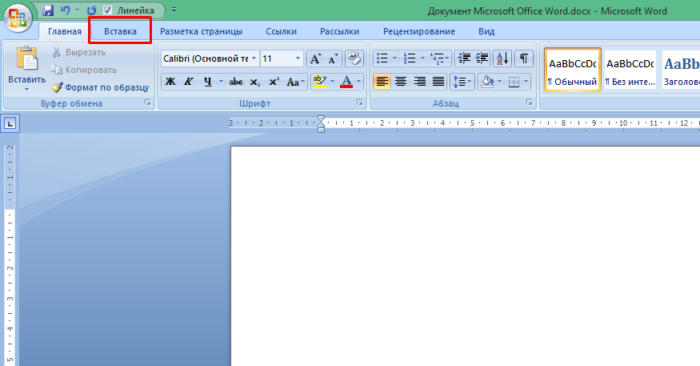 Выбираем пункт «Вставка»Шаг 2. Нажать на «Номер страницы» в разделе «Колонтитулы».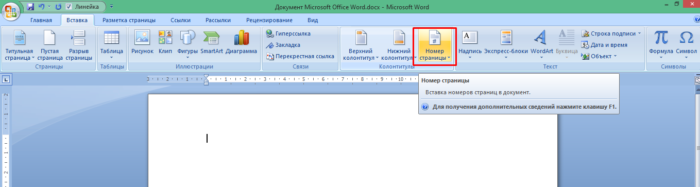 В разделе «Колонтитулы», нажимаем на «Номер страницы»Шаг 3. В выпавшем меню выбрать нужный тип расстановки номеров и просто кликнуть на нем. В результате вы получите нумерацию по заданному шаблону в любом диапазоне на колонтитуле:вверху страницы;внизу;на полях;с текущего положения (там, где курсор ввода текста стоит в данным момент).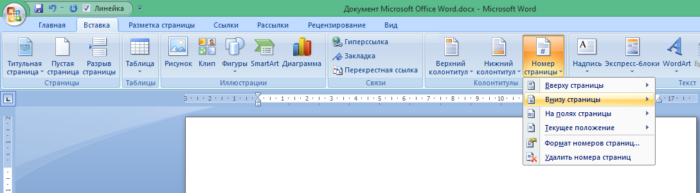 В выпавшем меню выбираем нужный тип расстановки номеров, кликаем на немНа заметку! В каждом типе расстановки есть список подтипов, которые открываются при наведении курсора мышки на тип.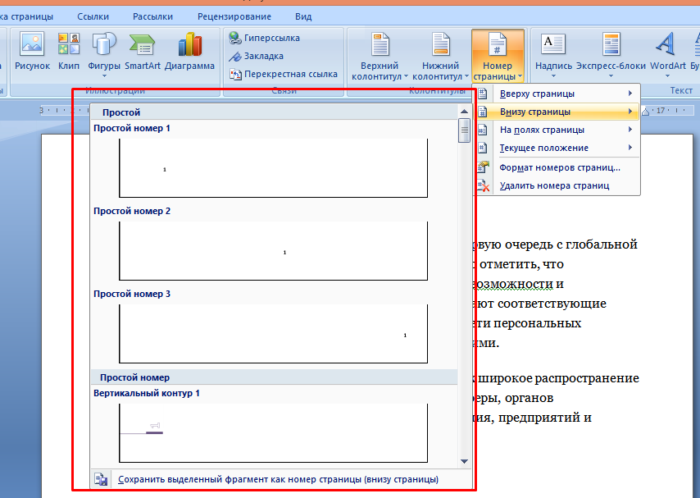 При выборе типа нумерации, в дополнительном списке выбираем подходящий подтипПо умолчанию вы сможете выводить номера страниц по центру колонтитула, в углах или же настроить особое отображение, например, в квадратике или в изображении закладки. Выбор шаблонов достаточно большой, так что для большинства пользователей этих функций хватит.Настройка отдельных параметров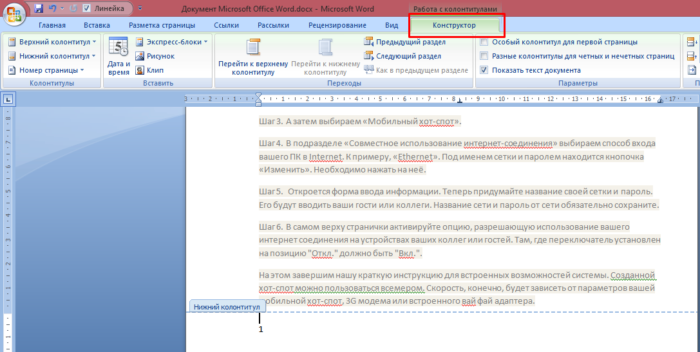 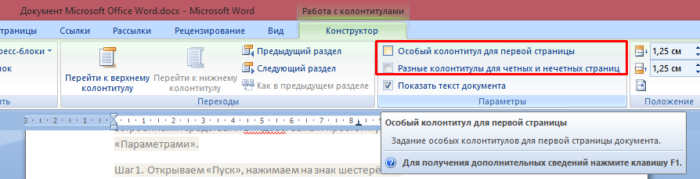 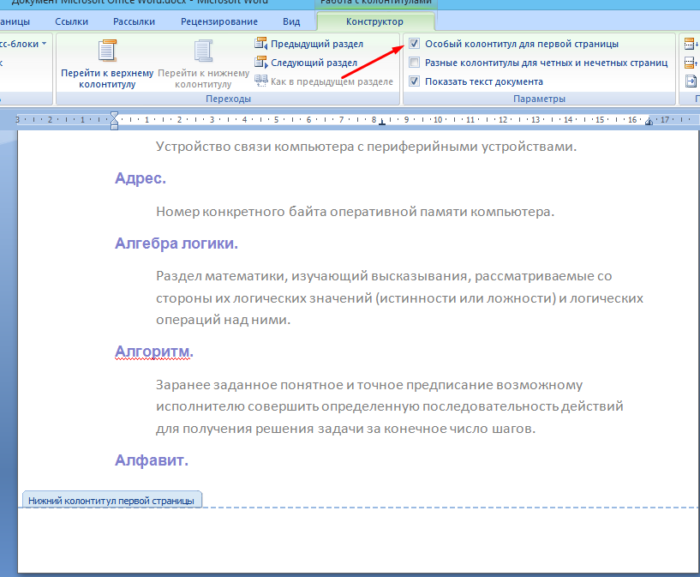 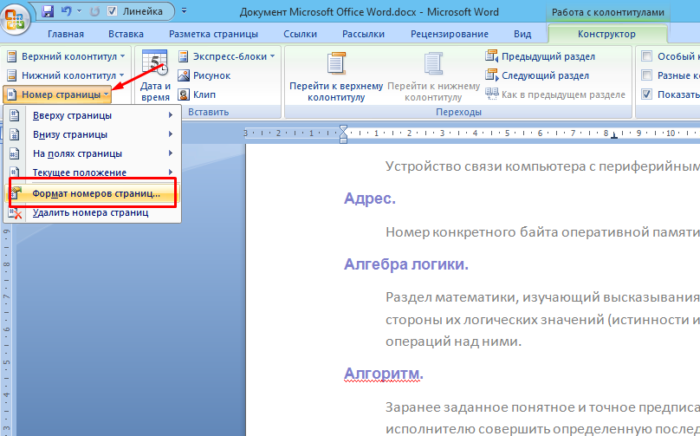 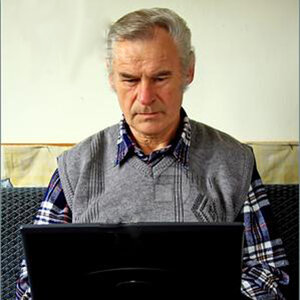 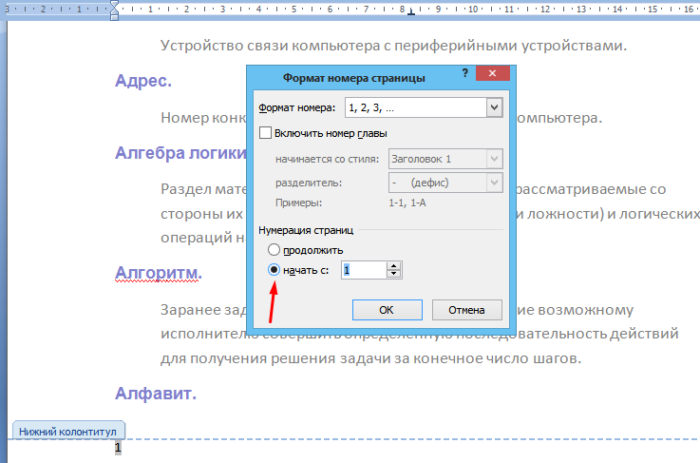 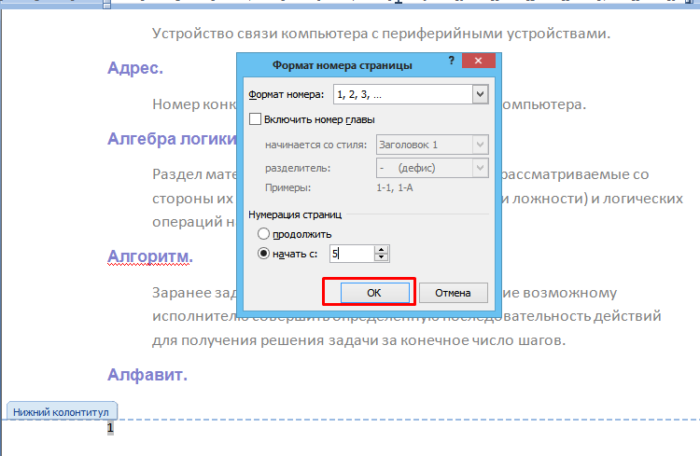 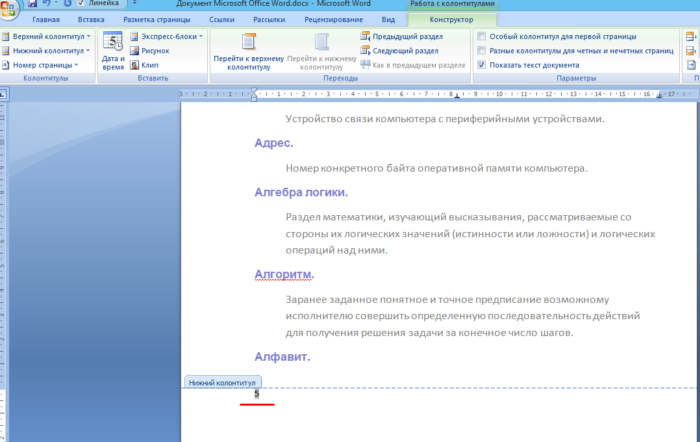 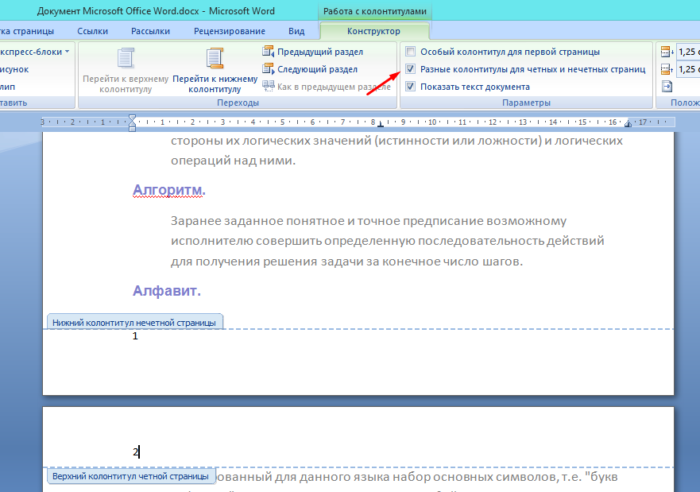 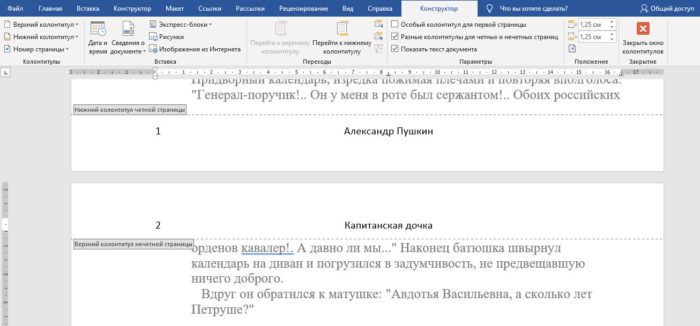 